Во исполнение муниципальной программы «Развитие образования муниципального образования муниципального района «Печора» утвержденной постановлением администрации МР «Печора» от  31.12.2019 года № 1672 в целях повышения эффективности реализации государственной молодежной политики в области физического развития, духовно-нравственного, патриотического воспитания и стимулирования участия молодежи в общественной жизни муниципального района1. Сектору молодежной политики администрации МР «Печора» (Бобровицкий С.С.) провести межрайонный спортивно-творческий фестиваль работающей молодежи «Печорские игрища - зима 2023» 08-09 апреля 2023 года на территории МО МР «Печора».2. Утвердить Положение о проведении межрайонного спортивно-творческого фестиваля работающей молодежи «Печорские игрища – зима 2023» (приложение 1).3. Утвердить План проведения межрайонного спортивно-творческого фестиваля работающей молодежи «Печорские игрища – зима 2023» (приложение 2).4. Бюджетно-финансовому отделу (Рочева А.А.) проверить и    профинансировать смету расходов на организацию межрайонного спортивно-творческого фестиваля работающей молодежи «Печорские игрища – зима 2023» (приложение 3).5. Управлению культуры и туризма МР «Печора» (Потапова К.К.) оказать содействие в проведении межрайонного спортивно-творческого фестиваля работающей молодежи «Печорские игрища – зима 2023» на базе МАУ «Этнокультурный парк «Бызовая». Согласно плана проведения, предоставить необходимое оборудование и снаряжение, подготовить программу конкурсных мероприятий.   6. Отделу информационно-аналитической работы и контроля (Бревнова Ж.В.) обеспечить анонсирование и информационное сопровождение межрайонного спортивно-творческого фестиваля работающей молодежи «Печорские игрища – зима 2023» в средствах массовой информации.7. Рекомендовать ГПОУ «Печорский промышленно-экономический техникум» (Паншина Н.Н.) принять участие в организации межрайонного спортивно-творческого фестиваля работающей молодежи «Печорские игрища – зима 2023».8. Настоящее распоряжение подлежит опубликованию на официальном сайте муниципального района «Печора».9. 	Контроль за исполнением распоряжения возложить на заместителя руководителя администрации В.Е. Менников.Глава муниципального районаруководитель администрации                                                                      В.А. СеровПриложение 1 к распоряжению администрации МР «Печора»                                                                               27  марта 2023 г. № 195-р     П О Л О Ж Е Н И Ео Межрайонном спортивно-творческом фестивале работающей молодежи «ПЕЧОРСКИЕ ИГРИЩА – ЗИМА 2023»г. Печора, 08 - 09 апреля 2023 годаУЧРЕДИТЕЛЬ ФЕСТИВАЛЯАдминистрация муниципального района «Печора»ОРГАНИЗАТОРЫ ФЕСТИВАЛЯ- Сектор молодежной политики администрации муниципального района «Печора»;- МАУ «Этнокультурный парк «Бызовая»;- ГПОУ «Печорский промышленно-экономический техникум»;- Печорское ЛПУ МГ «Газпром Трансгаз Ухта»;- Инициативная группа работающей молодежи.ЦЕЛЬ ФЕСТИВАЛЯЦелью спортивно-творческого фестиваля «Печорские игрища - зима 2023» (далее Фестиваль) является вовлечение работающей молодежи в активную позитивную общественную жизнь общества, развитие творческого, спортивного,  интеллектуального потенциала и патриотическое воспитание граждан. ЗАДАЧИ ФЕСТИВАЛЯ- Организация досуга работающей молодежи, популяризация активных видов семейного отдыха;- Активизация работы с работающей молодежью;- Пропаганда здорового и активного образа жизни;- Противодействие распространению экстремистских взглядов в молодежной среде через вовлечение работающей молодежи в общественную деятельность;- Поддержка деятельности молодежных спортивных и туристических клубов и объединений;- Создание условий для обмена опытом и взаимодействия организаторов общественной и спортивно-массовой работы на предприятиях, осуществляющих свою деятельность на территории муниципального района «Печора» и Республики Коми.МЕСТО И СРОКИ ПРОВЕДЕНИЯМесто и сроки проведения Фестиваля: - 08 апреля 2023 года – территория и актовый зал корпуса № 1  ГПОУ «ППЭТ»; - 09 апреля 2023 года – территория МАУ «Этнокультурный парк «Бызовая» и актовый зал корпуса № 1  ГПОУ «ППЭТ».УЧАСТНИКИВ Фестивале принимают участие команды работающей молодежи, представляющие предприятия, организации, учреждения осуществляющие свою деятельность на территории МР «Печора» и Республики Коми, а так же сборные команды  муниципальных образований Республики Коми. Возраст участников от 18 до 35 лет.Команды участвующие в конкурсных испытаниях - 8 человек (4 юноши, 4 девушки) и руководитель команды.УСЛОВИЯ  УЧАСТИЯДля участия в Фестивале необходимо в срок до 04 апреля 2023 г. подать предварительную заявку на участие в сектор молодежной политики администрации МР «Печора» по адресу 169600, РК, г. Печора, ул. Ленинградская, д.15, каб.124 или по тел/факсу 8 (82142) 33-0-23 или по электронной почте molodezhka@pechoraonline.ruИменная заявка по форме (приложение 1), заверенная руководителем организации, капитана команды подается в организационный комитет Фестиваля по прибытии команды на место соревнований. Необходимо также иметь страховку на каждого участника команды на период проведения Фестиваля.ФИНАНСОВЫЕ  УСЛОВИЯРасходы по организации, проведению Фестиваля, питанию участников на территории МАУ «Этнокультурный парк «Бызовая», награждению победителей несут Организаторы. Расходы на страховку каждого участника несут командирующие организации либо сами участники. Организационный взнос за участие в Фестивале не предусматривается.РУКОВОДСТВО ФЕСТИВАЛЕМОбщее руководство подготовкой и проведением Фестиваля осуществляет сектор молодежной политики администрации МР «Печора». Непосредственное проведение соревнований и конкурсов возлагается на организационный комитет Фестиваля. КОНКУРСНЫЕ ВИДЫ И УСЛОВИЯ ПРОВЕДЕНИЯ ФЕСТИВАЛЯ	В рамках Фестиваля организуются и проводятся следующие конкурсные мероприятия: СПОРТ«Двух сторонние городки» - 4 девушки. Максимальная оценка 10 баллов, градация – 0,4.«Квадратище» - 4 мужчины. Максимальная оценка 10 баллов, градация – 0,4.«Боча» - 2 мужчины и 2 девушки. Максимальная оценка 10 баллов, градация 0,4.«Валенкобол» - 4 девушки. Максимальная оценка 10 баллов, градация – 0,4. «Тайский снежный футбол» - 4 мужчины. Максимальная оценка 10 баллов, градация – 0,4. «Лапта» - 2 девушки, 3 мужчины. Максимальная оценка 10 баллов, градация – 0,5. «Бегатлон» - 5 человек (2 девушки, 2 юноши обязательно). Максимальная оценка 10 баллов, градация – 0,4.Мужская эстафета – 4 юноши. Максимальная оценка 12 баллов, градация - 0,5.Женская эстафета – 4 девушки. Максимальная оценка 12 баллов, градация - 0,5. «13 злобных оргов» - 8 человек. Максимальная оценка 12 баллов, градация – 0,5.ТУРИЗМКомандная туристическая техника - 8 человек. Максимальная оценка 12 баллов, градация – 0,5.ТВОРЧЕСТВОВизитка команды - 8 человек. Максимальная оценка 12 баллов, градация – 0,5.Конкурс «Сказ о Печорских игрищах» - 8 человек. Максимальная оценка 12 баллов, градация – 0,5.Информационный конкурс «Все расскажем и покажем», - участники команды, каждые 3 самостоятельных поста в социальной сети «ВКонтакте» оцениваются в 0,3 балла. Максимальное количество постов не ограничено.ИНТЕЛЛЕКТКапитанский конкурс – 1 человек. Максимальная оценка 10 баллов, градация – 0,5Условия и правила проведения конкурсных мероприятиях представлены в Приложении 2.Оргкомитет Фестиваля оставляет за собой право на внесение изменений (дополнений, исключений) в перечень конкурсных видов и правил мероприятий, за исключением предполагающих предварительную подготовку творческих соревнований. Все внесенные изменения будут своевременно доведены до капитанов команд до начала конкурсных мероприятий.Организаторы имеют право предварительного отсмотра и редактуры всех подготовленных творческих конкурсов презентаций и выступлений.Организаторы имеют право на снятие команды с того или иного испытания в случае превышения предельного времени его прохождения.  ПОДВЕДЕНИЕ ИТОГОВ  И  НАГРАЖДЕНИЕОбщекомандные результаты подводятся по сумме баллов, занятых (набранных) командой, за минусом штрафных баллов. Команды, занявшие призовые места в отдельных видах программы и общем зачете, награждаются грамотами или вымпелами.В спортивных соревнованиях, проходящих по олимпийской системе, баллы распределяются по следующему принципу, например, при максимальной оценке – 10 баллов и градации – 0,4 балла:  1 место – 10 баллов; . – 9,6; . – 9,2; . – 8,8; и т.д.Штрафные баллы начисляются судьями соревнований и организационным комитетом за следующие нарушения режима проведения соревнований: - употребление нецензурной лексики на спортивных площадках (мат) – 1 балл;- нарушение порядка (режима) проведения фестиваля (опоздание команды, капитана на определенный вид соревнования, неявка команды, нарушение правил нахождения на спортивной площадке и т.п.) – 1 балл;- не уважительное отношение к команде соперника – 0,5 балла;- спор с судьей (неуважение к судье) – 1 балл;- курение на территории спортивных площадок – 1 балл;- появление в состоянии алкогольного опьянения или распитие алкогольной  продукции на территории спортивных площадок (в том числе болельщиков) – удаление с соревнований без права участия в них в последующих играх.	Перечень нарушений не является исчерпывающим. Организаторы оставляют за собой право внесения дополнений в указанный список. КОНТАКТЫСектор молодежной политики администрации МР «Печора» - 8(82142) 33023 89129543116 – Бобровицкий Сергей Сергеевич, заведующий сектором молодежной политики администрации МР «Печора».Приложение 1к положению о Фестивале ЗАЯВКАна участие в межрайонном спортивно-творческом фестивале работающей молодежи «Печорские игрища – зима 2023», г. Печора, 08-09 апреля 2023 годаот __________________________________________________________________(полное наименование учреждения, предприятия или команды)Всего допущено к соревнованиям ________человекРуководитель команды_________________________________________________(Ф.И.О. полностью )_________________	      		                     _______________________Дата								             подписьРуководитель предприятия (учреждения)____________________________________                              (Ф.И.О. полностью )__________________	      		                     _______________________Дата								             подпись, печать*Примечание. Каждый участник команды должен иметь при себе документ, удостоверяющий личность.** 9-10 резервные игроки (на случай невозможности выехать кого-либо из основного состава).Приложение 2к положению о проведении Фестиваля «КВАДРАТИЩЕ»В игре принимают участие 2 команды, состоящие из 4-х мужчин.Игровое поле представляет собой начерченный на земле или асфальте квадрат произвольного размера (как правило — не менее 4х4 метра), разделенный на четыре меньших квадрата, каждый для отдельного игрока. В центре поля рисуется круг, предназначенный для подачи.Игра ведется до 6 очков (голов) одному из игроков. Участвуют 4 игрока от команды (ю), находящиеся в квадратах друг напротив друга (по диагонали).Игра начинается с подачи. Первую подачу осуществляет команда, определяемая жребием. Последующие, после голов, осуществляет игрок, пропустивший гол. Мяч бросается руками в центральный круг, так, чтобы он отскочил к игроку, находящемуся по диагонали.Любое касание мяча (кроме рук) считается ударом. Штрафное очко (гол) начисляется в случаях:- после подачи мяч, не коснувшись игрового поля, касается земли за его пределами;- мяч, коснувшись поля игрока, касается земли за его пределами (уходит в аут);- после удара игроком, мяч, не коснувшись игрового поля, касается земли за его пределами (уходит в аут);- игрок касается мяча рукой (кроме случая подачи);- игрок касается мяча после своего удара и касания мячом земли, но до касания другим игроком. При этом допускается наносить только один удар по мячу.Если игрок коснётся мяча и мяч ударится о его квадрат, то "банка"\"гол" засчитываются ему. То есть от своего касания и на свой квадрат - "гол". «ДВУХ СТОРОННИЕ ГОРОДКИ»Игра представляет собой новую интерпретацию классической русской игры «Городки». В игре принимают участие 2 команды, состоящие из 4-х девушек. Игровое поле представляет собой площадку по центру которой расположен квадрат. Команды находятся друг напротив друга на одинаковом расстоянии от квадрата. Для игры в городки необходимы: биты деревянные – 2 штуки, длиной 60 см. и диаметром до 6 см., городки («рюхи») деревянные – 5 штук, длиной 20 см. и диаметром до 6 см.Команды начинают выбивать городошные фигуры по очереди согласно жеребьевке. Каждый участник выбивает городошную фигуру одной битой. Первую фигуру начинает выбивать участник одной команды. Вторую фигуру начинает выбивать участник другой команды, независимо от того, кто выбивал последней. Третью фигуру начинает выбивать любой участник первой команды. Городошные фигуры ставятся на середину квадрата судьей. После выбивания одной фигуры команды меняются местами по отношению к квадрату.  Фигур всего три, это: «колодец», артиллерия» и «пулеметное гнездо».Задача команды: выбить большее количество «рюх» из квадрата, чем соперник. За каждую выбитую из квадрата «рюху» команда получает одно очко. После разбития любой фигуры, «рюхи», касающиеся одной из боковых или задней линий ставятся судьей на «попа» (вертикально) в месте касания линии. «Рюха», вылетевшая из квадрата, и закатившаяся обратно, считается выбившейся и команда, получает за нее одно очко. Все очки, набранные за выбивание трех городошных фигур (15 «рюх») командами, суммируются, и выводится окончательный итог игры.«БОЧА»В игре принимают участие две команды. Команда состоит из 4 человек – 2 мужчин и 2 девушки. В игре используется 12 шаров и 1 кошонет (тяжелый шар). Каждый игрок команды играет двумя шарами.Бросая жребий, выбирают, какая команда начинает играть первой. Игрок первой команды бросает кошонет на расстояние от 3 до 6 метров но не ближе чем на 50 см от края площадки. При этом, ноги игрока не должны переступить начерченную линию до края площадки, пока кошонет не остановится.После того как кошонет брошен, игрок первой команды по очереди бросает первый шар, стараясь разместить его, как можно ближе к кошонету. Цель игры состоит в том, что игроки двух команд на плошадке размером 7 на 2 м по очереди метают шары, стараясь как можно ближе положить свой шар рядом с кошонетом. При этом шар может задеть кошонет, или сбить шар соперника, чтобы оттолкнуть его. Главное чтобы в конце гейма один или несколько шаров твоей команды оказались ближе к кошонету, чем шары соперника. За каждый такой шар начисляется одно очко. Игра состоит из 3 геймов, гейм заканчивается при окончании шаров у команд. Побеждает команда набравшая большее количество очков.«СНЕЖНЫЙ ТАЙСКИЙ ФУТБОЛ»Тайский футбол – это спорт, где играют две команды каждая из трех игроков на площадке, разделенной сеткой. Снежный тайский футбол, это тот же тайский футбол, однако проходящий на снежной площадке и игроки команд обуты в фирменную зимнюю обувь севера – ВАЛЕНКИ (валенки не меннее 30 см. высотой), валенки организаторами не предоставляются.    Участвуют 3 юноши (в поле), в ходе игры возможны 2 замены полевого игрока, замена производится при паузе в игре перед подачей мяча в игру.   Цель игры – направить мяч над сеткой, чтобы он приземлился на площадке соперника, и предотвратить такую же попытку соперника.Игровая площадка представляет собой прямоугольник размерами 16 х 8 м. Сетка в туго натянутом состоянии расположена вертикально над центральной осью площадки на высоте ≈1,7 мКоманде предоставлено три удара для возращения мяча.Мяч вводится в игру подачей: подающий игрок ударом направляет мяч через сетку сопернику. При попадании на площадку соперника, мяч может один раз коснутся земли, после чего должен находится в воздухе и быть переправлен на сторону соперника над сеткой. Игрок команды имеет право нанести несколько ударов по мячу, если он находится в воздухе после его приема с подачи.  Мяч может касаться любой части тела, кроме рук. Розыгрыш продолжается до приземления мяча на игровой площадке (повторного), выхода мяча "за" или ошибки команды при возвращении мяча.В снежном тайском футболе выигрывающая розыгрыш команда получает очко (Система "Розыгрыш–Очко"). Когда принимающая команда выигрывает розыгрыш, она получает очко и право продолжать подавать. При каждом выигранном очке подача передается команде, которая выиграла очко, при этом происходит смена подающего. Победителем матча является команда, которая выигрывает две партии.При равном счете партий 1-1, решающая (третья) партия играется до 11 очков и минимального преимущества в 2 очка.Партию (за исключением решающей третьей партии) выигрывает команда, которая первой набирает 11 очков, имея преимущество, как минимум, два очка. В случае равного счета 11-11, игра продолжается до достижения преимущества в два очка (12-10, 13-11 и т. д.).В момент удара по мячу подающим игроком каждая команда должна находиться в пределах своей площадки (исключая подающего).Игроки свободны в выборе своих позиций. Установленных позиций на площадке НЕТ.Нарушение порядка подачи наказывается проигрышем розыгрыша. Нарушение порядка подачи происходит, если подача выполнена не в соответствии с порядком подачи, т.е. подача подана с территории площадки.Розыгрыш мяча начинается со свистком судьи. Однако мяч находится в игре с момента удара по мячу при выполнении подачи.Розыгрыш мяча заканчивается со свистком судьи. Однако если свисток звучит вследствие ошибки, произошедшей в игре, мяч находится вне игры с момента совершения ошибки Мяч считается «в площадке», когда он касается поверхности игровой площадки, включая ограничительные линии.Мяч считается «за», когда он:падает на поверхность полностью за пределами ограничительных линий (не касаясь их);касается предмета за пределами площадки или не участвующего в игре человека;Любое игровое действие, противоречащее Правилам, является игровой ошибкой.Следствием ошибки всегда является наказание: соперник команды, совершившей ошибку, выигрывает розыгрыш.В пределах игрового поля игроку не разрешается использовать поддержку партнера по команде или любую конструкцию/предмет, чтобы дотянуться до мяча. Однако игрок, который находится на грани совершения ошибки (касание сетки или помеха сопернику и т.д.) может быть остановлен или удержан партнером.Мяч может соприкасаться с различными частями тела, только если эти соприкосновения одновременные.Ошибки при игре с мячом:ЧЕТЫРЕ УДАРА: команда касается мяча четыре раза, прежде чем вернуть его УДАР ПРИ ПОДДЕРЖКЕ: в пределах игрового поля игрок использует поддержку партнера по команде или любую конструкцию /предмет для того, чтобы дотянуться до мяча ЗАДЕРЖКА МЯЧА: игрок совершает не удар по мячу Мяч, посланный на площадку соперника, должен пройти над сеткой. Мяч, который пересек вертикальную плоскость сетки в свободную зону соперника полностью или частично за пределами площади перехода, может быть возвращен без превышения количества ударов команды при условии, что возвращаемый мяч снова пересекает вертикальную плоскость сетки за пределами или частично за пределами площади перехода на той же стороне площадки.Мяч считается «за», когда он полностью пересекает под сеткой нижнюю площадь плоскости сетки.Игрок, тем не менее, может войти на площадку соперника, чтобы сыграть мяч прежде, чем он полностью пересечет нижнюю площадь или пройдет за пределами площади перехода	При переходе через сетку мяч может касаться сетки.Мяч, ударившийся в сетку, может быть оставлен в игре без превышения лимита трех ударов команды.Каждая команда должна играть в пределах собственной площадки и собственного игрового пространства. Тем не менее, мяч может быть возвращен из-за пределов свободной зоны.После атакующего удара игроку разрешается переносить ногу или голову по другую сторону сетки при условии, что его/ее контакт с мячом состоялся в пределах собственного игрового пространства.Контакт игрока с сеткой не является ошибкой, за исключением, когда он происходит во время игрового действия с мячом или он мешает игре. Случайный контакт волос с сеткой ни при каком случае не является ошибкой.Некоторые игровые действия с мячом могут включать действия, в которых игроки фактически не касаются мяча.После первой подачи в партии подающий игрок определяется следующим образом:а)	если подающая команда выигрывает розыгрыш, тот игрок, который подавал, подает вновь;б)	когда принимающая команда выигрывает розыгрыш, она получает правоподавать и игрок, который не подавал в предыдущий раз, должен подавать.Подающий игрок может свободно передвигаться в пределах зоны подачи. В момент подачи подающий не должен касаться ни площадки (включая лицевую линию). Его нога не должна проникать под линию. После удара подающий может заступать за пределы зоны подачи, и на площадку.Подающий должен ударить по мячу в течение пяти секунд после того, как первый судья свистком разрешает подачу.Подача, выполненная до свистка судьи, отменяется и повторяется.Удар по мячу должен быть нанесен ногой, после того, как мяч будет установлен на земле (снегу) в не подвижном состоянии.Дополнительная попытка подачи не разрешается.Следующие ошибки подающего приводят к переходу подачи к сопернику. Если подающий:нарушает порядок подачи;не выполняет подачу правильно.После того, как удар по мячу выполнен правильно, подача становится ошибочной, если мяч:касается игрока подающей команды или не пересекает вертикальную плоскость сетки,выходит «за».Все действия, в результате которых мяч направляется на сторону соперника, исключая подачу и блокирование, считаются атакующими ударами.Атакующий удар является выполненным, т.е. завершившимся, в тот момент, когда мяч полностью пересекает вертикальную плоскость сетки или его касается блокирующий.Любой игрок может выполнять атакующий удар на любой высоте при условии, что его/ее контакт с мячом осуществляется в пределах собственного игрового пространства .Неправильное действие команды, которое затягивает возобновление игры, является задержкой, среди прочих, к числу таких действий относятся:продолжение тайм-аута после указания возобновить игру;повторение неправильного запроса в той же партии;затягивание игры (в нормальных игровых условиях время между окончанием розыгрыша и свистком для подачи должно быть максимум 12 секунд).Первая задержка, совершенная командой в партии, влечет наложение санкции ПРЕДУПРЕЖДЕНИЕ ЗА ЗАДЕРЖКУ.Вторая и последующие задержки любого типа в той же партии, совершенные той же командой, являются нарушением и влекут наложение санкции ЗАМЕЧАНИЕ ЗА ЗАДЕРЖКУ: проигрыш розыгрыша.После каждых набранных командами 11 очков команды меняются сторонами площадки.«ВАЛЕНКОБОЛ»Количество участников: 3 полевых игрока (девушки), 1 запасной игрок (девушка). Количество замен не ограничено. Обязательное условие – все игроки одеты в фирменную зимнюю обувь севера – ВАЛЕНКИ (валенки не меннее 30 см. высотой), валенки организаторами не предоставляются. Условия состязания. Время матча 5 минут. В поле 4 игрока. По ходу матча с разрешения судьи можно делать замены, в том числе и обратные. Игра идет футбольным мячом по правилам футзала. Запрещается любая силовая борьба, включая корпус в корпус, а так же подкаты. Запрещается установка в ворота вратаря, перед воротами имеется специальная зона в которой не могут находиться игроки. В случае ничейного результата – овертайм 2 минуты. Если результат не изменится, проводится серия пенальти по 3 удара от ворот до ворот без вратаря и далее до первого промаха. Внимание! Обувь игроков – ВАЛЕНКИ (валенки не меннее 30 см. высотой), валенки организаторами не предоставляются. «ЖЕНСКАЯ ЭСТАФЕТА»Женская эстафета представляет собой несколько последовательных заданий. В эстафете участвуют 4 девушки. Каждый игрок команды пробегает определенную дистанцию с заданиями. После завершения дистанции игрок передает эстафету следующему игроку. Команды, участвующие в эстафете, распределяются по местам согласно суммарному времени прохождения дистанции всех игроков, начиная с наименьшего времени. В случае одинакового времени прохождения команды делят занимаемые места.«МУЖСКАЯ ЭСТАФЕТА»Мужская силовая эстафета представляет собой несколько последовательных заданий. В эстафете участвуют 4 юноши. Каждый игрок команды пробегает определенный этап эстафеты. После завершения дистанции игрок передает эстафету следующему игроку. Команды, участвующие в эстафете, распределяются по местам согласно суммарному времени прохождения дистанции всех игроков, начиная с наименьшего времени. В случае одинакового времени прохождения команды делят занимаемые места.«ЛАПТА - лайт»Мини-лапта – двухсторонняя командная игра, которая проводится на прямоугольной площадке, ограниченной боковыми и лицевыми линиями. В игре принимают участие 3 юноши и 2 девушки из каждой команды. Цель одной команды – совершить как можно больше перебежек после совершенных ударов битой по мячу в отведенное для игры время, где каждый игрок, совершивший полную перебежку, приносит своей команде очки. Цель другой команды - не дать соперникам сделать перебежки осаливанием мячом и поймать больше «свечей». Пригород – место, откуда совершаются перебежки игроками, выполнившими удары по мячу. Игроку, пробившему по мячу, разрешается после удара располагаться по всей линии дома.Ширина площадки 3 метра. В центре площадки, на расстоянии 50 сантиметров от линии дома, чертится круг подачи, диаметром 50 сантиметров. Подача мяча проводится одним из игроков нападения открытой ладонью над кругом подачи. В момент подачи мяча нападающий и подающий игроки располагаются на площадке подающего у круга подачи. Каждый игрок нападения имеет право на использование одной попытки, для пробития удара по мячу.Игроки имеют право отказаться от выполнения своего удара и перейти на перебежку, о чем предварительно предупреждают старшего судью поднятием руки вверх.Разрешаются следующие виды ударов:- удар  способом сверху;- удар способом снизу;- удар способом сбоку.Удар считается действительным, если мяч после удара попадает в игровую площадку, игроки нападения, имеющие право на перебежку, могут ее начинать.Игроки защиты, получив мяч, обязаны вернуть его за линию дома в площадку подающего, положив в круг подачи, если не возникает ситуация для осаливания. При возвращении мяча в площадку подающего в штрафной зоне не должно находиться более одного игрока команды. Мяч возвращается без задержки и считается вышедшим из игры, если он пересекает линию дома. Обратно из-за линии дома мяч на площадку не может быть возвращен, так как считается, что он уже вышел из игры. Вывести мяч  из игры игрок может, только находясь в пределах игровой площадки.Каждый игрок нападения, совершивший после правильного удара по мячу (или ввода мяча в игру) полную перебежку из пригорода или площадки подающего за линию кона и обратно за линию дома и при этом не был осален или самоосален, приносит своей команде два очка. Игрок, совершивший правильный удар, может начать перебежку с площадки подающего.Нападающие, имеющие право на перебежку, в любой момент могут начать перебежку, пока мяч находится в игре и не возвращен в дом.Если до пересечения мячом линии дома игроки нападения начали перебежку, то они обязаны закончить ее в одну сторону.Игрок, сделавший перебежку из дома за линию кона, может при необходимости остаться там и возвратиться в дом после одного из последующих ударов своей команды, что также является полной перебежкой.Перебежка считается начатой, если игрок начал движение в соответствующем направлении и при этом коснулся игрового поля двумя ногами или всем телом пересек линию дома или кона. Начальной фазой перебежки считается касание ногой игровой площадки, после чего игрок не имеет права вернуться за линию дома или кона и может быть осаленным игроками защищающейся команды. Перебежка считается оконченной, если игрок хотя бы одной ногой заступил за линию дома или кона, а другая нога при этом не касается игрового поля, или игрок пересек линию кона или дома по воздуху после финишного прыжка.Если после начатой перебежки игроки нападения оказались за линией кона, то защитники обязаны доставить мяч в дом без задержки для продолжения игры.Игрок, совершающий перебежку, считается осаленным, если его коснется в пределах игровой площадки  мяч, брошенный в него любым игроком защиты. С целью осаливания игроков нападения защитники имеют право передвигаться с мячом по своему усмотрению или передавать мяч любому игроку своей команды.После осаливания игроки защиты обязаны убежать за линию дома или кона, так как осаленная команда может произвести ответное осаливание. Ответные осаливания могут продолжаться до тех пор, пока все игроки последней осалившей команды не убегут за линию кона или дома.Игрок нападения считается самоосаленным, если он начал перебежку и возвратился за линию дома или кона. В этом случае команда нападения переходит играть в защиту.Если защитник поймал мяч с лета в пределах поля или вне его, то он приносит своей команде очко и обязан быть готовым к осаливанию игроков нападения, если они выйдут на перебежку.Если защитник поймал отбитый мяч с лета в пределах штрафной зоны, также приносит своей команде очко (игра продолжается).Ловля мяча за пределами линии дома, очков защите не приносит, так как удар засчитывается не действительным.Очко своей команде приносит игрок, поймавший «свечу», 2 очка - игрок, совершивший полную перебежку и оставшись при этом не осаленным, или до осаливания другого игрока своей команды.Результат игры определяется по наибольшему числу очков, набранных командой за игровое время.«БЕГАТЛОН»В этапе принимают участие 5 человек от команды: 2 мужчины, 2 девушки и заряжающий. В зачет идет общекомандное время прохождения этапа командой. Этап включает в себя бег и стрельбу из пневматической винтовки.По команде ответственного за этап, первый участник бежит от линии до места стрельбы. По прибытии к месту стрельбы заряжающий передает заряженную винтовку стреляющему, который производит 3 выстрела по мишеням. В случае попадания в 3 мишени участник возвращается на линию старта и передает эстафету следующему участнику. В случае одного промаха участник бежит штрафной круг, в случае 2 промахов – 2 штрафных круга, 3 промаха – 3 штрафных круга. Прохождение штрафных кругов осуществляется только после производства трех выстрелов.Мальчики стреляют из положения «стоя», девочки из положения «с колена».Перед прохождением этапа снаряжающий получает 3 пульки для пристрелки винтовки, после получает пульки на всех участников. В случае утраты снарядов участниками команды и заряжающим, дополнительные пули не выдаются. Заряжание винтовки перед каждым выстрелом осуществляет снаряжающий, после чего передает винтовку стреляющему. Стреляющий после стрельбы возвращает винтовку заряжающему.Инструктаж по прохождению биатлона производится перед началом этапа ответственным за этап лицом.Время прохождения этапа останавливается после прохождения четвертым участником линии старта/финиша.«13 ЗЛОБНЫХ  ОРГОВ»Небольшая аннотация: орги – это члены организационного комитета, их число, может варьироваться, а их установки и настроение отражены в эпитете - «злобные».Игровая площадка: игра проводится на территории принимающей фестиваль, ее границы оговариваются перед началом игры. «Злобные орги» могут располагаться по всей территории, исключая помещения.Участники: в игре принимают участие команды по 8 человек.Правила игры: Команды ищут на территории свободных оргов. Подошедшая к свободному оргу команда выполняет задание, команда либо справляется и получает баллы, либо не справляется. В случае неудачи команда получает 0 баллов. Задача команды найти максимальное количество свободных оргов и выполнить максимальное количество заданий, набрав наибольшее количество баллов. Игра оканчивается к конкретному времени. В случае если команда не успевает к указанному времени закончить выполнение задания, она может или отказаться от выполнения, потеряв некоторое количество баллов, либо рискует не успеть на финиш вовремя и вообще выбыть из соревнования.КОМАНДНАЯ ТУРТЕХНИКАУчастники: участвует вся команда в составе 8 человек.Условия проведения: Соревнования проводятся на полосе препятствий длинной 200-300 м. и могут  включать  следующие этапы: разжигание костра, переправа, параллельные веревки, кочки, бабочка, переноска пострадавшего, лабиринт и др.Результат определяется по наименьшему суммарному времени, затраченному командой на выполнение всех этапов полосы препятствий. Ознакомление с системой штрафов на первой судейской.ИНТЕЛЛЕКТУАЛЬНЫЙ КОНКУРСВ конкурсе принимает участие капитан команды. Конкурс представляет из себя игры в настольные классические игры с капитанами команд соперников. Конкурс может проходить в течении 2-х игровых дней, по свободному расписанию, по мере занятости капитанов и судей в участии в других игровых видов.   ТВОРЧЕСКИЙ КОНКУРС «ВИЗИТКА»Представляет собой сценическое выступление команды, в ходе которого команда должна представить себя и свою команду, свое предприятие, свой муниципалитет. Форма выступления свободная (вокальное выступление, танцевальный номер, СТЭМ, КВН-выступление). Выступления не должны превышать по времени 5 минут (5.01.– штрафной балл, в конкурсе). Не допускается использование фонограмм с записью голоса («плюсовки»).Высоко ценится индивидуальный образ команды, музыкальность, вокальные и хореографические элементы, артистическое мастерство, корректность и доброжелательность по отношению к соперникам.ТВОРЧЕСКИЙ КОНКУРС «СКАЗ О ПЕЧОРСКИХ ИГРИЩАХ»Представляет собой сценическое выступление команды, в ходе которого команда должна рассказать (показать, спеть, станцевать и т.д.) о своем участии в Фестивале,  выразить свои эмоции от участия в фестивале. Форма сценической подачи конкурса свободная. Выступления не должны превышать по времени 4 минуты (4.01.– штрафной балл, в конкурсе). Не допускается использование фонограмм с записью голоса («плюсовки»). Высоко ценится индивидуальный образ команды, музыкальность, вокальные и хореографические элементы, артистическое мастерство, корректность и доброжелательность по отношению к соперникам, судьям и организаторам. Приветствуется использование в ходе конкурса фото и видеоматериалов с прошедших фестивальных видов. ТВОРЧЕСКИЙ КОНКУРС «ВСЕ РАССКАЖЕМ И ПОКАЖЕМ»Информационный конкурс в ходе которого команды должны рассказать о подготовке к Фестивалю в социальной сети «ВКонтакте». Каждые 3 поста о подготовке команды оцениваются в 0,3 балла и добавляются к общей сумме баллов за Фестиваль. Посты должны быть размещены с 22.00 часов 03 апреля 2023 года до 00.00 часов 09 апреля 2023 года. Посты выпускаются на страницах ВК участников команды, в посте в обаятельном порядке должны присутствовать – название команды и хештеги:  #молодежь11 #молодежьПечоры #Печорские_игрища_2023 #ПИ_зима_2023 #Коми #ГодМолодежиКоми #РегионДляМолодых. Каждый пост должен быть самостоятельным рассказом о подготовке команды к Фестивалю, т.е. осмысленным и содержательным (репосты постов других участников команды не допускаются) и подкрепленным актуальными фотографиями, либо видео сюжетом.  Приложение 2к распоряжению администрации МР «Печора»                                                                                 27 марта 2023 г. № 195-р    План проведения межрайонного спортивно-творческого фестиваля работающей молодежи «Печорские игрища - зима 2023»_______________________________________________________________________________________Приложение 3к распоряжению администрации МР «Печора»                                                                               27  марта 2023 г. № 195-р   Смета расходов на организацию и проведениемежрайонного спортивно-творческого фестиваля «Печорские игрища – зима 2023»_______________________________________________________________________________________попопопоАДМИНИСТРАЦИЯМУНИЦИПАЛЬНОГО РАЙОНА« ПЕЧОРА »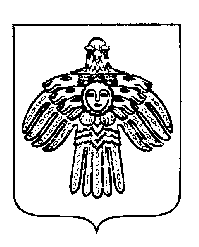 «ПЕЧОРА »  МУНИЦИПАЛЬНÖЙ РАЙОНСААДМИНИСТРАЦИЯ РАСПОРЯЖЕНИЕТШÖКТÖМРАСПОРЯЖЕНИЕТШÖКТÖМРАСПОРЯЖЕНИЕТШÖКТÖМ   27  марта 2023 г.г. Печора,  Республика Коми	             № 195 - р        О проведении межрайонного спортивно-творческого фестиваля работающей молодежи  «Печорские игрища - зима 2023»№ п/пФИОДатарожденияСогласен с тем, что сам несу ответственность за свое здоровье (подпись участника)С правилами поведения и пребывания на территории проведения Фестиваля, с требованиями техники безопасности и противопожарной безопасности ознакомлен(подпись участника)№Дата, времяВремяОтветственныеМестопроведение1.08.04.202200.00 ч.14.00 ч.Встреча, размещение иногородних команд СМП, ИГРМ МАУ «СОК «Сияние Севера»2.08.04.202213.00-13.15Построение команд, приветственное слово орг. комитета, открытие Фестиваля СМП, ИГРМТерритория около корпуса № 1 ГПОУ «ППЭТ» 3.08.04.202213.15 – 17.00Проведение спортивных конкурсов 1 игрового дняСМП, ИГРМ Территория около корпуса № 1 ГПОУ «ППЭТ»4.08.04.202217.00 – 20.00 Проведение творческого конкурса «Визитка» СМП, ГПОУ «ППЭТ»Актовый зал корпуса № 1 ГПОУ «ППЭТ»5.09.04.202207.00 Выезд на территорию МАУ «ЭП «Бызовая»  СМП, 6.09.04.202207.30 – 08.00 Капитанская, объяснение правил конкурсных мероприятий  СМП, ИГРМ, МАУ «ЭП «Бызовая»Территория МАУ «ЭП «Бызовая»7.09.04.202208.00-13.00Конкурсные мероприятияСМП, ИГРМ, МАУ «ЭП «Бызовая»Территория, здание МАУ «ЭП «Бызовая»8.09.04.202213.00-14.00ОбедТерритория, здание МАУ «ЭП «Бызовая»9.09.04.202214.00-17.00 Конкурсные мероприятияСМП, ИГРМ, МАУ «ЭП «Бызовая»Территория, здание МАУ «ЭП «Бызовая»10.09.04.202217.00Выезд в город  СМП, 11.09.04.202218.00-20.00Проведение творческого конкурса «Финальная песня» Торжественное закрытие ФестиваляСМП, ГПОУ «ППЭТ»Актовый зал корпуса № 1 ГПОУ «ППЭТ»№НаименованиеЕд.КолСтоимость за единицуОбщая суммаКБК1Питание участников чел.1651 470,00242 550,002Брендированая атрибутика (валенки с нанесением) шт.483 500,00168 000,003Брендированая атрибутика (шапка с нанесением) шт.165 690,00113 850,004Брендированная продукция (шарф с нанесением)шт.165 860,00141 900,005Брендированная продукция (перчатки с нанесением) шт.165 303,0049 995,006Брендированная продукция (повербанк с нанесением)шт.30 856,0025 680,007Брендированная продукция (флешка с нанесением)шт.30 418,0012 540,008Посуда столовая и кухонная пластмассоваяшт.165 415,0068 475,009Оплата медиауслуг (фотограф, видеграф) усл.220 005,0040 010,0010Аренда административного здания час.82 000,0016 000,0011Услуги арендованных автобусов с водителемчас.151 500,0022 500,0012Проживание иногородних участниковчел.702000140 000,0013Оплата подготовки и проведения спортивных мероприятий (туристическая полоса)усл.119 915,7919915,79 14Оплата медицинского сопровождения Фестивалячас.141 300,00 18 200,0015Наградная продукция (дипломы, статуэтка)шт.34 000,00 12 000,0016Брендированная продукция (пакеты с нанесением)шт.100 47,00 4 700,00Итого по мероприятиюИтого по мероприятиюИтого по мероприятиюИтого по мероприятиюИтого по мероприятию1096315,79